Szitakötő folyóiratFecske Csaba Nyári képek című versének feldolgozásaJelleg: óravázlat interaktív és nyomtatható feladatokkalTantárgy: Magyar irodalomTantárgyi kapcsolódás: környezetismeret (állatok, növények, mező élővilága)Korcsoport: alsó tagozat (tanulásban akadályozott tanulók)Eszközök: Szitakötő folyóirat, interaktív tábla, laptop, projektor, robotméhecske, képes kártyák, betűkártyák, nyomtatott versMellékletek:sz. melléklet: Képkártyák a versben szereplő állatokról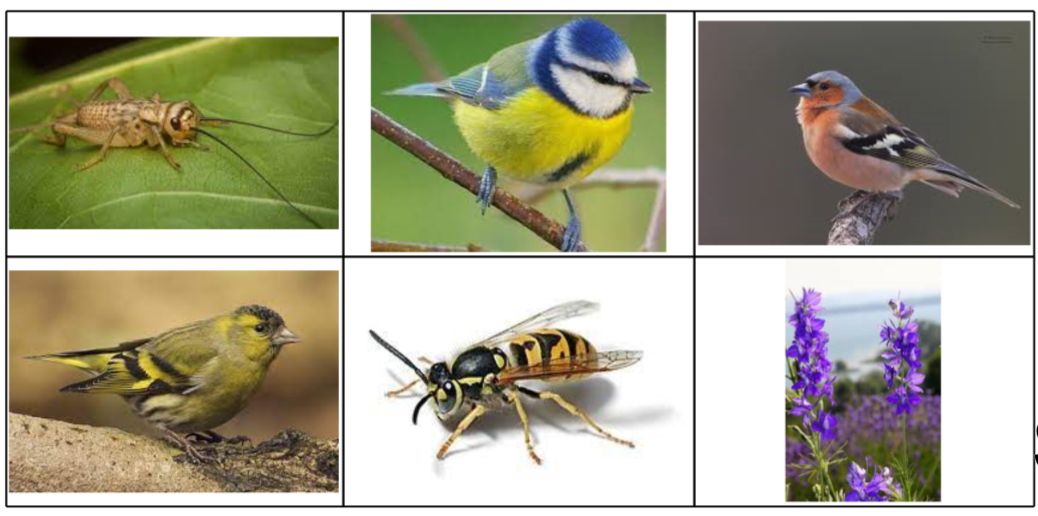 sz. melléklet: betűkártyák a szókirakóhoz (sokszorosítható)Idő-keretKépzési tartalom, tevékenységi formaEszközök, megjegyzések3’Bevezető rész:Ismerkedés a Szitakötő folyóirattalMinden gyermek kap egy folyóiratot. Ezt szabadon lapozgathatja, nézegetheti, ismerkedhet vele. Feladat: „Mit gondoltok, miről szólhat ez az újság a képek alapján? Az erdőkről és a mezőkről. Milyen élőlények élnek az erdőben? És a mezőn?”Szitakötő folyóirat 3’Fő rész:A vers meghallgatása, felolvasása„A mai órán egy verset olvasunk. Figyeljétek meg, milyen állatok és növények szerepelnek ebben a versben!” Meghallgatjuk Horgas Judit előadásában Fecske Csaba Nyári képek című versét. Ezután egy jól olvasó tanuló is felolvassa a többi tanulóknak a Szitakötő folyóiratból a verset.Szitakötő folyóirat Projektor, laptop, interaktív táblahttps://ligetmuhely.com/szitakoto/fecske-csaba-nyari-kepek/ 5’Gondolatok megfogalmazása a verssel kapcsolatban, beszélgetés, szómagyarázatIrányított kérdések segítségével megbeszéljük miről szólt a vers: „Tetszett nektek ez a vers? Hol játszódik? Milyen állatok és növények szerepelnek benne?” Megbeszéljük a tanulók számára ismeretlen szavakat.Szitakötő folyóirat(Segítségképpen nézhetik a meséhez készített illusztrációkat)8’Versolvasás, szó-kép egyeztetésA verset minden tanuló megkapja nyomtatott formában. Egy tanuló elkezdi olvasni az első versszakot. Amikor a versben előfordul egy állat vagy növény, a tanulók bekarikázzák, egy tanuló pedig az interaktív táblánál megkeresi ezt a szót és a hozzá tartozó képet.Projektor, laptop, interaktív táblaA kinyomtatott versGrafit ceruzaA feladat az alábbi linken érhető el:https://learningapps.org/watch?v=pmg4nou1k22 5’CsoportalkotásAz osztály tanulóit két csoportra bontom. Mindenki kap egy szókártyát egy állat nevével (pl. gyík, erdei sün, szarvas, róka, méh, pillangó, mezei nyúl stb.) Akinek erdőben élő állat van a kártyáján az egyik szőnyegre ül le, akinek mezőn élő, a másik szőnyegre.szókártyák állatok  nevével10’Állatok sorbarendezése– Játék robotméhecskévelA tanulók az előző feladat során kialakított két csoportban dolgoznak. „Milyen állatok szerepelnek a versben? Keressük meg őket a méhecske segítségével!” Egy-egy megtalált kép után megbeszéljük az adott állat tulajdonságait. Amikor minden állatot megtalált egy csoport, sorbarendezi a képeket a versben történő megjelenésük sorrendjében.robotméhecske pályávalképkártyák az állatokrólA képkártyákat az állatokról lásd az 1. sz. mellékletben.6’Szókirakó játék párokbanA tanulók páronként megkapják a versben szereplő állatok, növények nevét egyesével, összekeverve a betűket. A feladatuk kitalálni, melyik állat/növény nevét rejtik a betűk és ezt minél gyorsabban kirakni.betűkártyák páronkéntA betűkártyákat lásd az 2. sz. mellékletben.5’Befejező rész:Összefoglalás, az óra lezárásaVers szereplőinek felidézése. „Jártam a mezőn és láttam egy…” játék. Minden tanuló mond egy állatot/növényt, ami a mezőn él, akár a versből. A  következő tanuló elismétli, amit az előző tanulók mondott és kiegészíti még egy állattal/növénnyel.cinkecsízpintytücsökdarázsszarkaláb